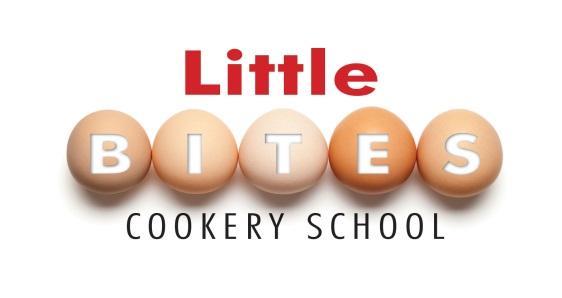 Apple and orange bread puddingThis makes one portionWhat you need: 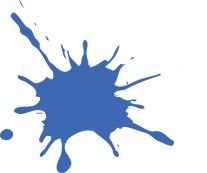 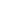 What to do: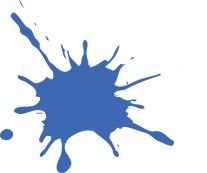 Ask a grown up to turn the oven on to 190°c.Measure the spread into a microwavable dish and ask a grown up to melt in the microwave.Cut the crusts off the bread and brush half of the slices with melted spread on both sides before lining a small greased pie dish or large ramekin.Ask a grown up to core and peel the apples then using a kids knife slice half an apple and then lay a layer on top of the bread. Sprinkle with some zested orange and juice over the top.Weigh out the sugar and sprinkle half over the top.Repeat until you finish with a layer of bread, melted spread and sugar sprinkled on top.Bake for 20-25 minutes.30gLow fat spread4 slicesMedium sliced wholemeal bread1/2apples1/4Orange (zest and juice)20gUnrefined demerara sugar